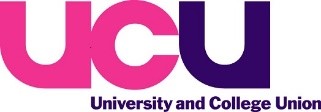 FORM FOR THE NOMINATION OF NATIONAL FURTHER EDUCATION NEGOTIATORS FOR ENGLANDPlease email the completed form, along with proof of qualifying employment (usually in the form of a payslip) to David Bussell (dbussell@ucu.org.uk) by 17:00 on Friday 17 May 2024.Name:Gender:Branch / LA:Employment status (please indicate whether full-time, part-time, hourly-paid etc):Place(s) of employmentExperience of negotiation (a statement of no more than 150 words) Please note that if a ballot is required, the statement submitted in support of your nomination will be used as a candidate statement to be issued with the ballot.